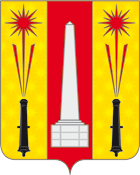 АДМИНИСТРАЦИЯ МУНИЦИПАЛЬНОГО ОБРАЗОВАНИЯ СЕЛЬСКОЕ ПОСЕЛЕНИЕ «ХОРОШЕВО»РЖЕВСКОГО РАЙОНА ТВЕРСКОЙ ОБЛАСТИПОСТАНОВЛЕНИЕ06.03. 2018 г.                                                                                                         № 10Об отмене постановления Администрациисельского поселения «Хорошево»№48-1 от 08.07.2015г.        На основании протеста Осташковской межрайонной природоохранной прокуратуры от 26.02.2018 3 02-07/16-2018 на Постановление Главы администрации сельского поселения «Хорошево» от 08.07.2015г. № 48-1 «Об утверждении Порядка оформления плановых (рейдовых) заданий и результатов плановых (рейдовых) осмотров».ПОСТАНОВЛЯЮ:Постановление Главы администрации сельского поселения «Хорошево» от 08.07.2015г. № 48-1 «Об утверждении Порядка оформления плановых (рейдовых) заданий и результатов плановых (рейдовых) осмотров» отменить.Настоящее постановление вступает в силу с момента его подписания.Настоящее постановление подлежит обнародованию на информационных стендах сельского поселения.Контроль над исполнением настоящего постановления оставляю за собой.Глава администрации МО сельского поселения «Хорошево»                                                 М.В. Белов